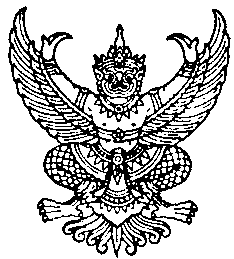    ประกาศองค์การบริหารส่วนตำบลนาวงเรื่อง   การใช้คู่มือสาหรับประชาชนตามมาตรา ๗ แห่งพระราชบัญญัติการอำนวยความ           สะดวกในการพิจารณาอนุญาตของทางราชการ พ.ศ.๒๕๕๘       ……………………………………………..ด้วยพระราชบัญญัติการอำนวยความสะดวกในการพิจารณาอนุญาตของทางราชการ พ.ศ. ๒๕๕๘ กำหนดให้หน่วยงานเจ้าของกระบวนงานที่ต้องพิจารณาการอนุญาต อันหมายความรวมถึงการออกใบอนุญาต การอนุมัติ การจดทะเบียน การขึ้นทะเบียน การรับแจ้ง การให้ประทานบัตรและการให้อาชญาบัตร ต้องจัดทำ คู่มือสำหรับประชาชนเพื่อประโยชน์ในการอำนวยความสะดวกให้แก่ประชาชนอาศัยอำนาจตามความในมาตรา  ๗  แห่งพระราชบัญญัติการอำนวยความสะดวกในการพิจารณา อนุญาตของทางราชการ พ.ศ. ๒๕๕๘  องค์การบริหารส่วนตำบลนาวง จึงจัดทำคู่มือสาหรับประชาชน ในกระบวนงานที่ต้องพิจารณาอนุญาต ดังนี้1.  การขอใบอนุญาตประกอบกิจการที่เป็นอันตรายต่อสุขภาพ2.  การขอต่ออายุใบอนุญาตประกอบกิจการที่เป็นอันตรายต่อสุขภาพ              ๓.  การจดทะเบียนพาณิชย์ (ตั้งใหม่) ตาม พ.ร.บ.ทะเบียนพาณิชย์ พ.ศ. 2499 กรณีผู้ขอจด                      ทะเบียนเป็นนิติบุคคลที่ตั้งขึ้นตามกฎหมายต่างประเทศ4.  การจดทะเบียนพาณิชย์ (ตั้งใหม่) ตาม พ.ร.บ.ทะเบียนพาณิชย์ พ.ศ. 2499 กรณีผู้ขอจด        ทะเบียนเป็นบุคคลธรรมดา               ๕.  การจดทะเบียนพาณิชย์ (ตั้งใหม่) ตาม พ.ร.บ.ทะเบียนพาณิชย์ พ.ศ. 2499 กรณีผู้ขอจด                      ทะเบียนเป็นห้างหุ้นส่วนจดทะเบียน (ห้างหุ้นส่วนสามัญนิติบุคคลและห้างหุ้นส่วนจำกัด) บริษัท                    จำกัด และบริษัทมหาชน จำกัด ที่ประกอบพาณิชยกิจชนิดที่กฎหมายกำหนดให้ต้องจดทะเบียน                    พาณิชย์๖.  การจดทะเบียนพาณิชย์ (ตั้งใหม่) ตาม พ.ร.บ.ทะเบียนพาณิชย์ พ.ศ. 2499 กรณีผู้ขอจด                       ทะเบียนเป็นห้างหุ้นส่วนสามัญ คณะบุคคล และกิจการร่วมค้า๗.  การจดทะเบียนพาณิชย์ (เปลี่ยนแปลงรายการจดทะเบียน) ตาม พ.ร.บ.ทะเบียนพาณิชย์ พ.ศ.           2499 กรณีผู้ขอจดทะเบียนเป็นนิติบุคคลที่ตั้งขึ้นตามกฎหมายต่างประเทศ ๘.  การจดทะเบียนพาณิชย์ (เปลี่ยนแปลงรายการจดทะเบียน) ตาม พ.ร.บ.ทะเบียนพาณิชย์ พ.ศ.          2499 กรณีผู้ขอจดทะเบียนเป็นบุคคลธรรมดา ๙.  การจดทะเบียนพาณิชย์ (เปลี่ยนแปลงรายการจดทะเบียน) ตาม พ.ร.บ.ทะเบียนพาณิชย์ พ.ศ.          2499 กรณีผู้ขอจดทะเบียนเป็นห้างหุ้นส่วนจดทะเบียน (ห้างหุ้นส่วนสามัญ นิติบุคคลและห้าง        หุ้นส่วนจำกัด) บริษัทจำกัดและบริษัทมหาชนจำกัด              ๑๐.  การจดทะเบียนพาณิชย์ (เปลี่ยนแปลงรายการจดทะเบียน) ตาม พ.ร.บ.ทะเบียนพาณิชย์ พ.ศ.                        2499 กรณีผู้ขอจดทะเบียนเป็นห้างหุ้นส่วนสามัญ คณะบุคคล และกิจการร่วมค้า  ๑๑. การจดทะเบียนพาณิชย์  (เลิกประกอบพาณิชยกิจ) ตาม พ.ร.บ.ทะเบียนพาณิชย์ พ.ศ. 2499                         กรณีผู้ขอจดทะเบียนเป็นบุคคลธรรมดา              ๑๒.  การจดทะเบียนพาณิชย์ (เลิกประกอบพาณิชยกิจ) ตาม พ.ร.บ.ทะเบียนพาณิชย์ พ.ศ. 2499                                 กรณีผู้ขอจดทะเบียนเป็นห้างหุ้นส่วนจดทะเบียน (ห้างหุ้นส่วนสามัญนิติบุคคลและห้างหุ้นส่วน                       จำกัด) บริษัทจำกัดและบริษัทมหาชนจำกัด                                                                                                  13...การจดทะเบียนพาณิชย์-2-              ๑๓.  การจดทะเบียนพาณิชย์ (เลิกประกอบพาณิชยกิจ) ตาม พ.ร.บ.ทะเบียนพาณิชย์ พ.ศ. 2499                      กรณีผู้ขอจดทะเบียนเป็นห้างหุ้นส่วนสามัญคณะบุคคลและกิจการร่วมค้า  ๑๔.  การจดทะเบียนพาณิชย์ (เลิกประกอบพาณิชยกิจ) ตาม พ.ร.บ.ทะเบียนพาณิชย์ พ.ศ. 2499                       กรณีผู้ขอจดทะเบียนเป็นนิติบุคคลที่ตั้งขึ้นตามกฏหมายต่างประเทศ              ๑5.  การรับชำระภาษีบำรุงท้องที่              ๑6.  การรับชำระภาษีป้าย              17.  การรับชำระภาษีโรงเรือนและที่ดิน              18.  การลงทะเบียนและยื่นคำขอรับเงินเบี้ยความพิการ              19.  การลงทะเบียนและยื่นคำขอรับเงินเบี้ยยังชีพผู้สูงอายุ              20.  การต่ออายุใบอนุญาตประกอบกิจการสถานีบริการน้ำมัน              21.  การออกใบแทนใบอนุญาตประกอบกิจการสถานีบริการน้ำมัน              22.  การออกใบอนุญาตประกอบกิจการสถานีบริการน้ำมัน (ระยะที่ 1 : ขั้นตอนออกคำสั่งรับคำ                         ขอรับใบอนุญาต)              23.  การออกใบอนุญาตประกอบกิจการสถานีบริการน้ำมัน (ระยะที่ 2 : ขั้นตอนออกใบอนุญาต)  เพื่อประโยชน์ในการอำนวยความสะดวกให้แก่ประชาชนผู้มารับบริการ               จึงประกาศมาให้ทราบโดยทั่วกัน   ประกาศ ณ วันที่        เดือน กันยายน พ.ศ. ๒๕๕๘ (ลงชื่อ)	          (นายธัญธวัฒน์  อ่อนชื่นจิตร)      นายกองค์การบริหารส่วนตำบลนาวง